Spring 2020 School Timetable for EYFS and Key Stage 1 ( reception, year 1 and year 2)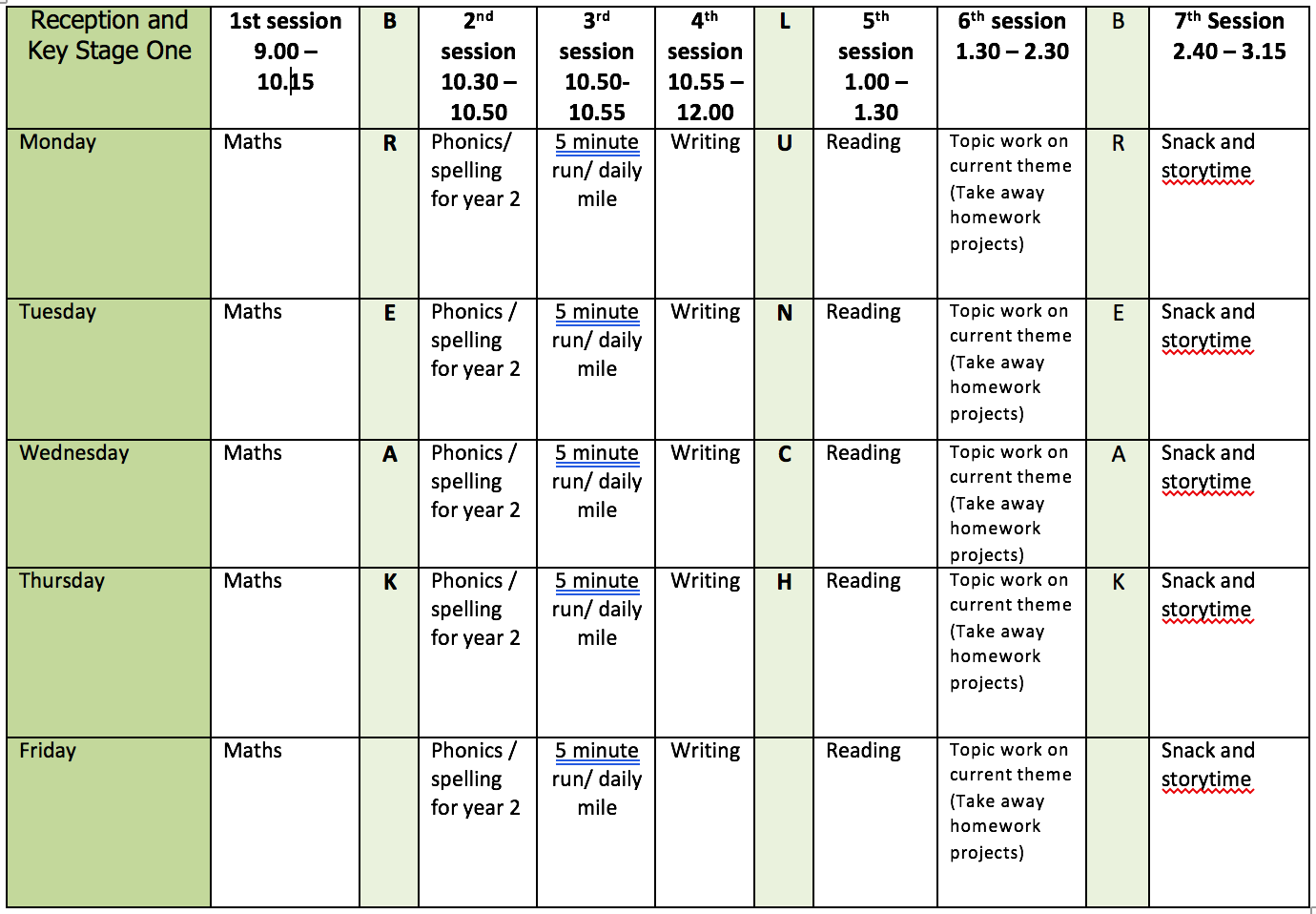 